             БОЙОРОК                                                          РАСПОРЯЖЕНИЕ         29 ноябрь 2018  йыл                  №   39                     29 ноября  2018 годаО проведении месячника безопасности на водных объектах в зимний период 2018 - 2019 годовВ соответствии с требованием  Федерального  закона  от 6 октября 2003 года №131-ФЗ «Об общих принципах организации местного самоуправления  в Российской  Федерации»,  постановление Правительства Республики Башкортостан  от 17 июня  2013 года №246 «От утверждении Правил  охраны жизни  людей на воде в Республике  Башкортостан» и «Правил  пользования  водными  объектами  для плавания на  маломерных судах в Республике Башкортостан»,во исполнение плана  основных мероприятий муниципального района  Аскинский район Республики Башкортостан  в области гражданской обороны, предупреждения и ликвидации  чрезвычайных ситуаций ,обеспечения  пожарной безопасности  и безопасности  людей на водных  объектах  на 2018 год, в целях  обеспечения безопасности граждан, снижения несчастных  случаев  и гибели  на водных  объектах  Аскинского района:1.В период  с 20 ноября  2018 года  на территории  муниципального района  Аскинский район  провести  месячник  безопасности  на водных объектах в зимний период.2.разработать и утвердить  нормативные  правовые акты, определяющие  перечень  мероприятий, обеспечивающих безопасность  населения  в зимний  период на водных объектах, в которых  определить перечень мест, опасных и запрещенных  для выхода на  лед;2.2. организовать  работу  по выявлению   мест  массового  выхода  людей  на лед;2.3. провести  совещания  с руководителями организаций, образовательных  учреждений, сходы (собрания) граждан  по вопросу обеспечения  безопасности  населения  на водных объектах  в зимний период;2.4.организовать  проведение  профилактической  работы с населением  по безопасности  на  водных  объектах  в зимний  период с распространением памяток;2.5. организовать установку  знаков о запрете  выезда автотранспорта  и выхода людей на лед;3.организовать  в образовательных учреждениях  профилактическую  работу  и обучение учащихся  правилам поведения на льду в рамках   учебной программы  курса «Основы  безопасности  жизнедеятельности», беседы  по недопущению несчастных  случаев  на водных  объектах  в  зимний период, по оказанию помощи  пострадавшему на воде.     2.Контроль исполнения настоящего распоряжения оставляю за собой.Глава сельского поселения:                                      А.Г.ФайзуллинБАШҠОРТОСТАН РЕСПУБЛИКАҺЫАСҠЫН  РАЙОНЫ   МУНИЦИПАЛЬ РАЙОНЫНЫҢ МОТАБАШ АУЫЛ  СОВЕТЫ АУЫЛ  БИЛӘМӘҺЕ ХӘКИМИӘТЕ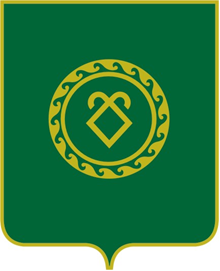               АДМИНИСТРАЦИЯСЕЛЬСКОГО ПОСЕЛЕНИЯМУТАБАШЕВСКИЙ СЕЛЬСОВЕТМУНИЦИПАЛЬНОГО РАЙОНААСКИНСКИЙ РАЙОНРЕСПУБЛИКИ  БАШКОРТОСТАН